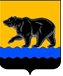 ГЛАВА ГОРОДА НЕФТЕЮГАНСКА постановление17.04.2017 											       № 23г.НефтеюганскО награжденииВ соответствии с Положением о наградах и почётном звании муниципального образования город Нефтеюганск, утвержденным решением Думы города Нефтеюганска от 31.10.2016 № 30-VI, представленными ходатайствами заведующего филиалом казенного учреждения Ханты-Мансийского автономного округа – Югры «Станция переливания крови» Е.В.Коноплиной от 06.04.2017 № 164, от 06.04.2017 № 165, от 06.04.2017                     № 166 постановляю:1.Наградить:1.1.Почётной грамотой главы города Нефтеюганска за активное участие в донорстве: 1.2.Благодарственным письмом главы города Нефтеюганска за активное участие в донорстве: 2.Вручить лицам, указанным в пункте 1 настоящего постановления, подарочно-сувенирную продукцию согласно приложению.3.Директору департамента по делам администрации города М.Г.Виеру разместить постановление на официальном сайте органов местного самоуправления города Нефтеюганска в сети Интернет.4.Контроль исполнения постановления оставляю за собой.Глава города Нефтеюганска 			                                          С.Ю.ДегтяревПриложение к постановлениюглавы города от 17.04.2017 № 23Подарочно-сувенирная продукцияАгеева Алексея Алексеевича-дворника муниципального бюджетного образовательного учреждения «Средняя общеобразовательная школа № 8».Ромась Надежду Викторовну-медицинскую сестру детской поликлиники № 2 бюджетного учреждения Ханты-Мансийского автономного округа - Югры «Нефтеюганская окружная клиническая больница имени В.И.Яцкив»;Шангареева Фарита Махмутовича-пенсионера.№ п/пНаименованиеКоличество (штук)Багетная рамка для благодарственных писем администрации города Нефтеюганска1